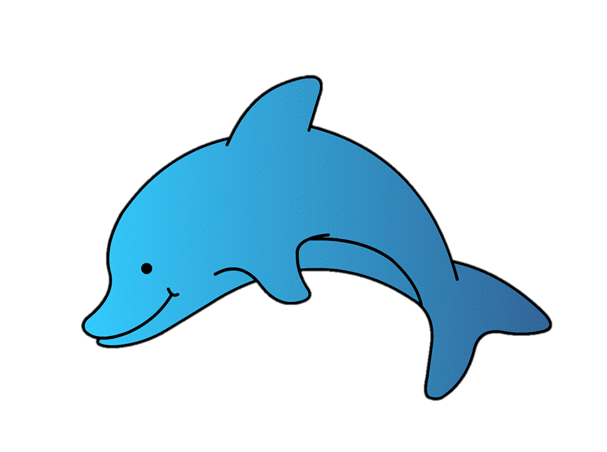 Registration PackPlease read, fill in the pages and return to Dolphins.If you require this information in another format or language, if you have any questions or if you need help filling in the form – please do not hesitate to come and ask and we will do our best to help.Contact detailsManager: Lloyd WelshEmail: dolphins.bridgelink@yahoo.comPhone: 07923064607The Bridgelink Centre,Summerwood RoadIsleworthTW7 7QRCars - Limited parking bays are provided in car park also free parking just outside of car parkBuses - 267, H20, 481-all approximately 5 minute’s walk.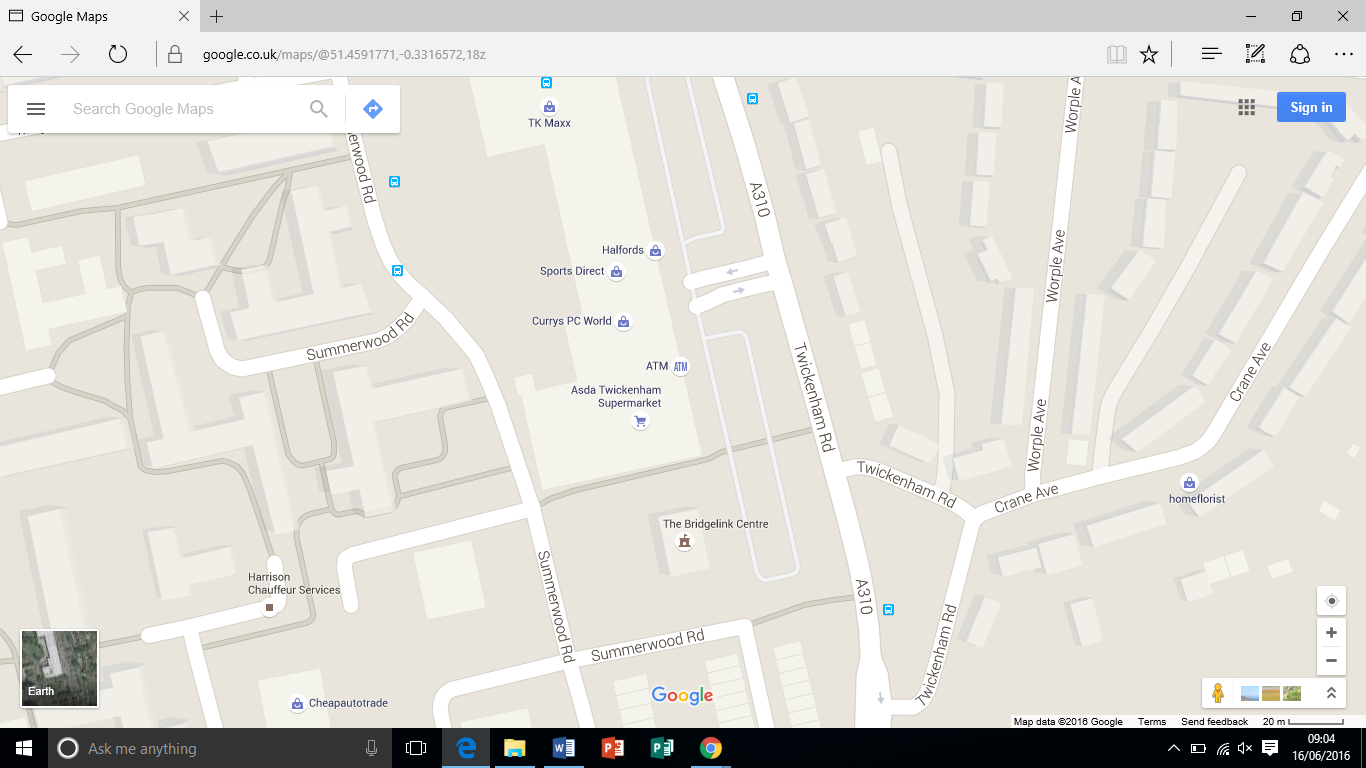 Dolphins Childcare - General informationOur Ofsted Number is EY501705The Ofsted contact Details are – Applications, Regulatory and Contact {ARC} Team OfstedPiccadilly Gate, Store Street, Manchester M1 2WDPhone: 03001231231Website: www.ofsted.gov.ukPoliciesWe do have some polices on display on our parent trolley however our main policy pack is in the setting in the office (on top shelf of unit) please feel free to take a look at any time and do not hesitate to ask for any advice.PaymentsWe accept cash payments for fees only. You may be able to get some help with your childcare costs either by using childcare vouchers – [If your company offers the scheme] or the childcare element of working tax credits you could look at websiteswww.directgov.uk       www.hmrc.gov.uk/calcs/ccin.htm Tax Credit Helpline 0845 300 3900FundingEarly Education Entitlement (EEE) is for up to 15 hours per week, per child from the term after their 3rd birthday. Please ask for more information.You may be entitled to 30 hours free entitlement funding is also available to families. To claim this your child needs to be 3 years old and you would receive it the term after they turn 3.Information on whether you qualify for this can be found at www.childcarechoices.gov.uk    www.childcareworks.co.uk   www.hounslow.gov.uk/30hours    When/ if you lose the 30 hour eligibility you will receive a ‘grace period’ (a short period of time) and after this you will still be entitled to the universal 15 hour entitlementEarly Learning Entitlement (ELE) is for up to 15 hours per week for 2 year olds- you may qualify for this but to find out more please contact www.hounslow.gov/free2If you have already qualified for this you would have received a Golden voucher letter.For more information on what the borough has to offer, including support for children with Special Educational Needs and Disability – please look at Hounslow Family service directory website fsd.hounslow.gov.ukGeneral Data Protection regulationsInformation we hold about you and your childAt Dolphins Childcare we have procedures in place for the recording and sharing of data about you and your child that is compliant with the principles of the General Data Protection Regulations 2018 (GDPR) The data we collect is Processed fairly, lawfully and in a transparent manner in relation to the data subject you and your family.Collected for specified, explicit and legitimate purposes and not further processed for other purposes incompatible with those purposes.Adequate, relevant and limited to what is necessary in relation to the purposes for which data is processed.Accurate and kept up to dateKept in a form that permits identification of data subjects you and your family for no longer than is necessary for the purposes for which the personal data is processed.Processed in a way that ensures appropriate security of the personal data including protection against unauthorised or unlawful processing and against accidental loss, destruction or damage, using appropriate technical or organisational measures.On the next page is our Privacy Notice please do ask if you have any questionsPrivacy NoticeDolphins Childcare Limited Privacy NoticeIntroductionDolphins Childcare is committed to ensuring that any personal data we hold about you and your child is protected in accordance with data protection laws and is used in line with your expectations.This privacy notice explains what personal data Dolphins Childcare collects, why we collect it, how we collect it, why we use it and how we protect it.What personal data do we collectWe collect personal data about you and your child to provide care and learning that is tailored to meet your child’s individual needs. We also collect information in order to verify your eligibility for free childcare as applicable.Personal details that we collect about your child include:Child’s name, D.O.B, address, health and medical needs, development needs, any SEN, ethnicity and language.Where applicable we will obtain child protection plans from social care and health care plans from health professionals.We will also ask for information about who has parental responsibility for your child and any court orders pertaining to your child.Personal details that we collect about you include:Name, home/work address, phone numbers, emergency contact details, family details e.g. dentist, GP, Health visitor, outing consent, any professional’s involved, social worker and reason why.This Information will be collected from you directly in the registration form.If you apply for up to 30 hours free childcare or are eligible for 2/3 years funding (ELE/EEE) we will also collect:National insurance number or unique taxpayer reference (UTR), if your self-employed, D.O.B. we may also collect information regarding benefits and family credits that you are in receipt of.Why we collect this information and the legal basis for handling your dataWe use personal data about you and your child in order to provide childcare services and fulfil the contractual arrangement you have entered into. This includes using your data to:Contact you in case of emergencyTo support your child’s wellbeing and developmentTo manage any special educational, health or medical needs of your child whilst at Dolphins.To carry out regular assessment of your child’s progress and to identify any areas of concern.To maintain contact with you about your child’s progress and respond to any questions you may have.To process your claim for any funding – 30 hours, ELE, EEETo keep you updated with information about Dolphins Childcare serviceWith your consent we will also record your child’s activities for their individual learning records. This may include photographs and videos. You will have the opportunity to withdraw your consent at any time, for images taken by confirming so in writing.We have a legal obligation to process safeguarding related data about your child should we have concerns about their welfare. We also have a legal obligation to transfer records and certain information about your child to the school that your child will be attending (see transfer of records policy)Who we share your data withIn order for us to deliver childcare services we will also share your data as required with the following categories of recipient’s:Ofsted – during an inspection or following a complaint about our service.Local Authority – for all funding places e.g. 30 hours, 2 year old funding and ¾ year old funding.The government’s eligibility checker for 30 hours (as above)Our setting software management provider e.g. EYLOG to track your child progress.The school your child will be attending when leaving DolphinsWe will also share your data if:We are legally required to do so e.g. by law, by a court or the charity commission.To enforce or apply the terms and conditions of your contract with usTo protect your child and other children e.g. sharing information with social care or the policeIt is necessary to protect ours and others rights, property or safetyWe transfer the management of the setting, in which case we may disclose your personal data to the prospective buyer so they may continue the service in the same way.WE WILL NEVER SHARE YOUR DATA WITH ANY OTHER ORGANISATION TO USE FOR THEIR OWN PURPOSEHow do we protect your dataWe protect unauthorised access to your personal data and prevent it from being lost, accidently destroyed, misused or disclosed by:Keeping all personal data and sensitive personal data in locked cabinets in the office which only Dolphins data controller and designated Dolphins staff can access.How long do we retain your dataWe retain your child’s personal data for up to 3 years after your child no longer uses our setting, or until our next Ofsted inspection after your child leaves the setting.Medication records and accident records are kept for longer according to legal requirements. Your child’s learning and development records are maintained by us and yourselves and you will no longer receive updates when your child leaves due to us closing your account but you will still have access to your childs learning log on your app. In some instances (child protection, or other support service referrals) we are obliged to keep your data for longer if it is necessary to comply with legal requirements (see our children’s and provider records policy)Automated decision makingWe do not make any decisions about your child based solely on automated decision making Your rights with respect to your dataYou have the right to:Request access, amend or correct your child’s personal dataRequest that we delete or stop processing your child’s data e.g. where the dada is no longer necessary for the purposes of processing.Request that we transfer yours and your child’s personal data to another personIf you wish to exercise any of these rights at any time or if you have any questions, comments or concerns about this privacy notice, or how we handle your data please let us know. If you continue to have concerns about the way your data is handled and remain dissatisfied after raising your concern with us, you have the right to complain to the Information Commissioner Office (ICO). The ICO can be contacted at – ico.org.uk/ orInformation Commissioner’s Office: Wycliffe House, Water Lane, Wilmslow, Cheshire, SK9 5AFChanges to this noticeWe keep this notice under regular review. You will be notified of any changes where appropriateDolphins Childcare is a private company and offers a range of quality childcare provision which is aimed to meet the needs and be of benefit to families within the local area.We offer a full information and fee sheet on all the services offered.We aim to provide your child/ren with a safe, stimulating and caring environment where they are happy and confident.We ensure all our staff enjoy their work and have training development plans to support good practice at all times.All staff follow and work using a regularly reviewed set of Policy Statements; this ensures the best care and safety for both staff and children attending the setting at all times.We keep our Ofsted registration and insurance up to date.We have Staff recruitment policies in place to ensure that all staff are suitable for providing quality care for children.We ensure that all staff and students have an enhanced DBS clearance.We ensure that school work experience students are never left alone with children as they cannot be DBS cleared and do not have the relevant training.No child will be allowed to leave the setting unless collected by an authorised person.We have a First Aider on site at all timesWe ensure that all children registered with Dolphins follow a planned programme of activities which in turn supports and encourages further learning and development at a level that is suitable for them.We ensure that children and Parents/Carers play a vital part in helping us plan and organise our day, we respect and value your comments and feedback.We ensure that all children have a Key Person and that Parents/Carers are aware of who their Child’s Key Person is.Your child’s Key Person will keep a record of your child’s development and how we can support it best; this will be shared with you at parent’s days and you will be given the book when your child leaves the setting.We ensure staff names are always displayed so you are able to see who is in the setting and what role they play.We ensure that the care, learning and development of your child are paramount.We will always plan time to listen to your views, concerns, and problems or answer any questions you may have.We will offer several payment methods We will provide up to date newsletters at least each halt term and have a Parents/Cares notice board to display information.We will offer information on services within the local area when possible and will sign post you to FSD – family service directory where you can get more information on services.Lloyd WelshDolphins Childcare ManagerI understand the responsibilities that Dolphins offer – Parent / Carer Signature:Sign:____________________________________________________________Dolphins Childcare Membership DetailsTo understand that my child will be cared for by Dolphins Childcare within a nursery environment on which I have full information.A £30 registration fee will apply and with this you will receive a book bag and a T-shirt. (This applies to everyone funding and non-funding children)This also covers the cost of printing observations/photos for the children, newsletters and up keep for the going home activity packs.The cost per session can be seen in our welcome pack – If your child is 2 you may qualify for the 2 year funding (Early Learning Entitlement) if you do you will receive a golden voucher or check here www.hounslow.gov/free2 and this will let you receive 15 hours free. When your child turns 3 or if they are 3 they will automatically go onto the Early Education Entitlement which will allow you to continue being funded for 15 hours or you may be entitled to the 30 hours funding where you can check here www.childcareworks.co.uk  / www.hounslow.gov.uk/30hours.  (please see fees list for more fees)A minimum of 2 sessions a week must be booked and if you want to change any days we will need to have 2 week’s notice given.I agree to give 2 full weeks written notice (this doesn’t include holidays) for my child if I wish to withdraw them form the setting.I will get 20% discount if my child/ren is absent with a contagious disease as long as the setting is contacted on the first day of illness.I agree to collect my child/ren no later than the agreed time of collection 11.30am or 15.00pm. If I do not I understand that there is a late fee charge of £7.00 for anytime up to the first 10 minutes and then an additional £1.00 per minute thereafter. If no contact had been made after 30 minutes, then children’s services will be contacted in line with our policy.To ensure all payments are up to date weekly/monthly.To inform a staff member on duty if anyone different will be collecting your child/ren or if you are picking up at a different time.Monday, Tuesday, Wednesday AM Times – 8.30-11.30 and Monday to Friday PM Times 12.00pm – 15.00pm. The sessions are run term time only – date lists will be given.Dolphins will need to have your Early Learning Entitlement voucher you received from Hounslow (golden voucher), along with a copy of his/her birth certificate, passport or medical card before they start. If your child is three, we would need a copy of his/her birth certificate, passport or medical card before they start and also proof of your 30-hour funding if eligible code.We run a book bag system where your child can borrow a book for a week and share it with you at home. We also offer activity bags to take home once every 2 weeks for you to share with your children. (please see activity bag page in welcome pack for more info)We give out Splash the dolphin on a weekly basis. (please see Splash page in welcome pack for more info) We offer a parent/carer book library system – this can be found outside on the parent trolley.We welcome children with nappies and will work with you to encourage toilet training – if possible please could you provide a named bag with nappies and clothes in on a daily basis.We ensure we work very closely with you at all times to be able to support and provide the best care possible for your child.Childs name: ____________________________________________________Days I would like to book my child in for and agree to pay for or provide the required documentation for his/her Early Learning Entitlement or Early Education Entitlement are – Please CircleMonday AM     Tuesday AM     Wednesday AM    Thursday AMMonday PM     Tuesday PM     Wednesday PM     Thursday PM     Friday PMI agree to the above in conjunction with the conditions of membershipParent/Carers Name_______________________________________________Signature___________________________________ Date ________________Equalities Act 2010At Dolphins Childcare we do not discriminate in any way shape or form. We promote equality of opportunity and value diversity for all children and families using our setting.Dolphins Childcare ensures all are welcome and all are treated equally. We promote quality by not discriminating against the following:AgeGender reassignmentMarriage and civil partnershipsPregnancy and MaternityRaceDisabilityReligion or beliefSexSexual orientationWe are open and accessible to all members of the communityWe do not discriminate against children or their families in the provisionWe advertise the settingWe provide information clearly and try our best to help support any families with EAL by communicating with them in their mother tongue or provide any information in written form they understand.Provide information on our Local Offer page of provision on the Local Authority Website for SEN children and all of our experiences with SEN children.Application packs ensure all parents and carers are made aware of our valuing diversity and promoting equalities policy.We make reasonable adjustments to ensure all children can participate successfully in the curriculum with or without disabilities / SEN.We take action against any discrimination / harassing or victimising behaviour.We advertise all posts and all applicants are judge equally.All applicants from all backgrounds are welcomeWe aim to develop opportunities for all staff by going on training courses to support their rolesCreate an environment of mutual respect and tolerance.Ensure all children with disabilities with or without SEN are fully supported.Celebrating locally observed festivals and holy daysEnsure all children learning English as an additional language are supported in the maintenance and development in their home languages.Encourage parents / carers to take part in the life of the setting and contribute.Ensure dietary requirements are met e.g. religious needs and allergies.Child InformationName______________________________________________ Date of Birth______________________Address________________________________________________________________________________________________________________________________________________________________Gender:      Female                    Male                         Neutral                     Rather not say        (please circle)Name of parent/s with whom the child lives (Both if applicable)____________________________________________________________________Name of parent/s with whom the child does not live____________________________________________________________________Which parent/s have parental responsibility and legal access to the child (Both if applicable)____________________________________________________________________Which Parent/s does not have parental responsibility – please provide us of any documentation which may be relevant e.g. court orders (if we do not receive this we are obligated to hand over to any named parent collecting)____________________________________________________________________Please give information details of your workParent / Carer 1 Company name, address and contact number________________________________________________________________________________________________________________________________________Parent/ Carer 2 Company name, address and contact number________________________________________________________________________________________________________________________________________Phone numbers we can contact you on -please state what they are e.g., work, mobile etc.______________________________ (Mobile    Home     Work) – Please circle______________________________ (Mobile    Home     Work) – Please circle______________________________ (Mobile    Home     Work) – Please circlePlease name and give contact details of 2 other people we can contact if needed in an emergency if we are unable to make contact with you and say who they are e.g. Grandparent, friend etc.1.__________________________________________________________________ 2.__________________________________________________________________Persons authorised to collect the child-THEY MUST BE OVER 16 YEARS OF AGE1. Name______________________________contact number___________________2. Name______________________________contact number___________________3. Name______________________________contact number___________________4. Name______________________________contact number___________________If you use someone new and not on the list we will use a password system to allow them to collect your child.We collect this personal data about you and your child to provide care and learning that is tailored to meet your child’s individual needs. We also use personal data about you and your child in order to provide safety for your child whilst in the care of Dolphins.Consent:I agree Dolphins Childcare can use all contact numbers above in the case of an emergency – Yes / No      Parent signature: ___________________________________________________I agree to Dolphins Childcare using my child’s details for their learning and development –Yes / No       Parent signature: ___________________________________________________Please note that you can change any of the above information at any time and also have the opportunity to withdraw your consent at any time with written notice.All about your child and FamilyPlease Give details of any brothers and sistersName_____________________________________ age_______________________Name_____________________________________ age_______________________Name_____________________________________ age_______________________Name_____________________________________ age_______________________Name_____________________________________ age_______________________Does your child have any special dietary needs or preferences?   Yes/No(If Yes please state below)Does your child suffer from any known medical conditions or allergies? Yes/No(If Yes please state below)Has a risk assessment, if required, been completed? Yes/No Has a health care plan and agreement to administer medicine, if required, been completed? Yes/No (If Yes please state below)How would you describe your child’s ethnicity or cultural background?____________________________________________________________________What is the main religion in your family? ____________________________________Are there any festivals or special occasions celebrated in your culture that your child will be taking part in and you would like acknowledged and celebrated whilst at Dolphins?_____________________________________________________________________________________What languages are spoken at home?__________________________________How is your child’s understanding in this language – Beginning  /   Developing  /   SecureHow is your child’s speaking in this language -  Beginning  /   Developing  /   SecureIf English is not the main language spoken at home, will this be your child’s first experience of being in an English-speaking environment?    YES   /   NOIf so please ensure you discuss this with your child’s key carer and agree how your child will be supported in the setting and fill out the attached key word sheet to support this.Is your child in receipt of DLA (Disability Living Allowance) Yes / NoIf the answer is yes we may be able to claim some additional funding to support your child’s learning and development at Dolphins. So please bring in any documentation you have of this so we can apply for this.Has your child been to another setting or childminder beforeIf so where:__________________________________________________________Does your child have any special needs or disability? YES  /   NOAre any of the following in place for the child? SEN Support					               Yes/No Inclusion Funding                           			   Yes/No Statutory Assessment for special educational need     Yes/No Early Help Care Plan (EHCP)                                       Yes/NoAny OtherIf any other please state:  ______________________________________________What special support will he/she require in our setting? Details ______________________________________________________________________________________________________________________________________________If yes do you mind sharing the information with us – please tick and sign to agree to thisYes I agree to sharing this information:No I do not want to share this information:Signed Parent/Carer:________________________________Date:________________ If Yes please let us know a little about it_______________________________________________________________________________________________________________________________________________________________________________________________________________This data will be used to support your child’s learning and development as well as any additional support needed. This data may be shared with the Local authority for funding purposes and will only be shared with Dolphins Childcare Special Educational Needs Advisory teacher with your consent.I agree to Dolphins Childcare using this data for funding purposes:   Yes /  No  Sign: ____________________I agree to Dolphins using this data to support and additional needs:  Yes /  No  Sign: ____________________I agree to Dolphins sharing SEN information with their Advisory Teacher when I/We  have had a consultation with the setting and signed additional consent:    Yes / No   Sign: ______________________Names of professionals involved with childName 1 ______________________      Role ___________________________      Telephone ______________________Name 2 ______________________       Role ___________________________    Telephone _______________________Name 3 ______________________       Role ___________________________Telephone _______________________Do you have a health visitor?     YES    /    NO Contact details of Health VisitorName ________________________________    Telephone ____________________________Address (location if not known) ____________________________________________________Last time you contacted/saw a health visitor __________________________________________Are your child’s immunisations up to date?     YES    /    NOPlease ask your GP’s surgery for advice, check your child’s health book. At Dolphins we do part of your child’s 2 year check in conjunction with the Health Visiting Team – more information will be given to you if the check is required for your child – This is only done if they are 2 years old whilst at Dolphins.Has your child had their 2 year old check      YES    /     NO (If Yes please state below when and if there were any additional support identified from this)Do you have a social worker – if so please state his or her name and contact number.____________________________________________________________________What is the reason for the involvement of social services with your family? ____________________________________________________________________NB If the child is on the child protection register, make a note here, but do not include details. Ensure these are obtained from the social worker named above and keep these securely in the child’s file. I accept that the information on this form is correct and I understand that I must update Dolphins with any new information regarding my child. Dolphins will also ask me at each parent consultation meeting if any updates / amendments are needed.I/We have been provided with details of Dolphins Privacy policy and procedures, including the information sharing procedures and understand that there may be circumstances where information is shared with other professionals or agencies without consent. I am aware that Dolphins will keep observations and a learning journey on my child to support and track their development, I understand that I can see this if I ask for an appointment or if I download the app.Parent 1 signature______________________________________________________ Print name____________________________________________________________Parent 2 signature______________________________________________________Print name___________________________________________________________Date_________________________________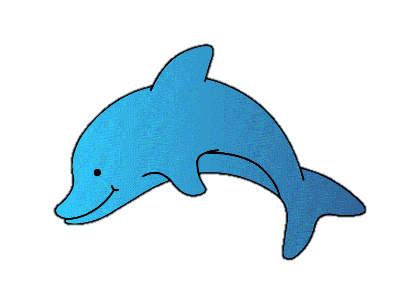  Dolphins ChildcareAchieving Positive BehaviourWe have a clearly outlined behaviour policy along with many others which all support the daily running of Dolphins making it safe, secure and enjoyable for children to develop and flourish.Please do ask to have a look through all our policies they are in a folder file on top of the parent trolley and we also have a pack in the office and are always available.We take behaviour very seriously and always work with you as parents to help us promote a positive Behavioural environment. We put strategies in place to support children if we have any concerns around their behaviour. We give gentle explanations and have a feelings area for children to sit with an adult if they need to take a couple of minutes out to reflect about feelings and what they have done and this is supported with picture cards, a soft toy and  thinking books with positive images in and we also have emotion cards for children to talk about how they feel.We hope that everyone will be consistent with our approach to behaviour and would like you to sign below to agree to supporting us and working together if your child has and behavioural concerns.Name___________________________________________________________Signature________________________________________________________date____________________________________________________________Dolphins Childcare staff use onlyApplication pack checked and updated on: ___________________Signed staff member: __________________________________Print name: ___________________________________________Signed Parent/carer: ___________________________________Print name: __________________________________________Application pack checked and updated on: ___________________Signed staff member: __________________________________Print name: ___________________________________________Signed Parent/carer: ___________________________________Print name: __________________________________________Application pack checked and updated on: ___________________Signed staff member: __________________________________Print name: ___________________________________________Signed Parent/carer: ___________________________________Print name: __________________________________________I give permission for Dolphins Childcare to destroy any paperwork to do with my child as soon as they have left the setting. I also understand that Dolphins Childcare may need to keep some sensitive data e.g. child protection logs and SEN logs longer than this. Sign: ________________________________ Date: _______________EMERGENCY TREATMENT FORMI___________________________being parent / carer of (Parent name)___________________________________ (Childs name)_______________________ (date of birth)Hereby give my permission for staff of DOLPHINS CHILDCARE to administer first aid. Administer prescribed drugs in the event of an emergency, provided that the member of staff is suitably qualified. These will have been brought in by the Parent/Carer discussed and signed for prior to use, this will also include the last dosage given.I also give my permission for the first aider to arrange for the above named child to be attended by a doctor or taken to hospital should they feel it necessary.A member of staff will always remain with your child until parent/carer or named person arrives. The parent/carer will be contacted at the first available time.ALL MEDICATION WILL BE WITNESSED AND SIGNED FOR APPROPRIATLEY.Signature___________________________Date_______________________________
Print name__________________________Childs name_________________________ Medical number___________________________Doctor’s name________________________Doctors surgery name and contact number________________________________________________________________________________________________________________________________________________Any medical History________________________________________________________________________________________________________________________________________________Any ongoing treatment___________________________________________________________________Please note – you can amend this at any time just ensure you let a staff member know and we can change it with your signed permission.Dolphins Childcare Sudocream Consent formIn the event of your child having a nappy rash and it is really irritating them, then we would apply sudocream with the consent of the parent. This form also allows Dolphins staff (your childs key person) to put on sudocream when advised to by parent and with written consent.  On collection we will always let parent/carers aware of the administration of this.I have not known my child to have had any reaction to Sudocream in the past. I agree to the aboveChilds name: ______________________________________________D.O.B: __________________________________________________Parent Signature: __________________________________________Print name: _______________________________________________Please note – you can amend this at any time just ensure you let a staff member know and we can change it with your signed permission.Dolphins Childcare Calpol Medication Consent formIn the event of your child having a higher than average temperature which is not reducing and you are unable to collect them within 10 – 15minutes – I (Parent/Carer) give Dolphins permission to administer the correct dosage of Calpol in aid to reduce the temperature.I understand that I will be contacted by phone by Dolphins prior to them administering the medication.I understand that if no contact can be made and my child’s temperature rises Dolphins will administer the correct dosage of Calpol and if needed call an ambulance and keep trying to make contact with me in line with our policy.I have not known my child to have had any reaction to Calpol in the past. I agree to the aboveChilds name: ______________________________________________D.O.B: __________________________________________________Parent Signature: __________________________________________Print name: _______________________________________________Please note – you can amend this at any time just ensure you let a staff member know and we can change it with your signed permission.DOLPHINS CHILDCAREPHOTO AND VIDEO PERMISSIONThis document is for you to give permission for your child to have photographs /videos taken of them while at Dolphins please read carefully the SIX different types below and remember it is your decision and it will be respected all pictures will only be used within Dolphins if we need to use them for any publicity we will always ask your permission beforehand.1. I will allow photos/videos to be taken by members of the staff team using a device only registered to Dolphins [no personal equipment] and understand that photos/videos will only be used within the setting and for development tracking. These will be deleted from memory once printed.YES        or        NO        Please sign: _____________________________2. I will allow a photo/video of my child to be put on the Dolphins websiteYES        or        NO        Please sign: _____________________________3. I will allow a photo/video of my child to be put on the Dolphins website with his/her face not showingYES        or        NO        Please sign: _____________________________4. I am happy for other parent/carers to take photos/videos of my child at special events i.e. open days, come and play days or a special concert etc.YES        or        NO        Please sign: _____________________________5. I am happy for the newspaper / T.V to take pictures or film my child for special events.YES        or        NO        Please sign: _____________________________6. I am happy for photos to be taken during small focus groups / activities at Dolphins and put up on display within the nursery settingYES        or        NO        Please sign: _____________________________Childs Name: _____________________________   Parent /Carer Name: ____________________Signature: _______________________________  Date: ______________Dolphins ChildcareShort OutingsTo enhance children learning at Dolphins we would like to ask your permission to take children out on short visits occasionally during the session.ExampleTo pop to a local shop to buy snacksTo go to the post office to buy stamps and post a letterVisit to the library to select books for a topicThese would all be walking trips or short bus journey trips and be regularly risk assessed and staffed appropriately, sometimes just on the off chance that we may want to go out with a small group of children but we will always mention it to you when we can. This just saves an awful lot of extra paperwork for very close to trips and hopefully will have a positive impact to the children’s learning and development.Please sign below to agree to thisChilds Name	_________________________________________I agree to the above with regard to short trips out from Dolphins           YES                             NOSigned____________________________ Date____________________________  Please note – you can amend this at any time just ensure you let a staff member know and we can change it with your signed permission.Dolphins ChildcareScooter clubAt Dolphins we have a scooter club that gives children the chance to borrow a scooter for a week and take it home. We provide the scooter, high vis jacket and helmet.As this is a free service, we would like you to take good care of the equipment you are borrowing and take full responsibility for any damages or loss of items.Please sign below to say you agree with the terms and conditions and if you would like your child to participate in this. Please sign below to agree to thisChilds Name	_________________________________________I agree to the above in regards to damages and loss of equipment and would like my child to take part in the scooter club from Dolphins           YES                             NOSigned____________________________ Date____________________________  Please note – you can amend this at any time just ensure you let a staff member know and we can change it with your signed permission.Dolphins Childcare sharing informationAs part of statutory requirements, we are asked to share the development and wellbeing of all children in our care with other care providers to ensure that we are giving the very best for the children.This may be through note form, short meetings or phone conversations. Please could you fill in the sheet below giving us your permission to share information and let us know which other setting your child attends.I give permission for my child’s information to be shared between another childcare provider that I use for my child as detailed below.Signed:__________________________ Date: ______________________Print name: ___________________________________________________________Dolphins Child Information - to help us settle your child into the setting.Please tell us as much information as you can about your child, which will help us to ensure that he/she has the best support and care while at Dolphins.Childs Name________________________ Date of Birth___________________Favourite toys /activities/songsFavourite foods and dislikesToileting routines Any key words/sounds-words we may need in the home languageAny Keywords in your home language- please write as they sound-thank you please fill in on a separate sheet if you need to.What does your child feel/think about joining DolphinsAny other information you would like to tell us...Thank YouThank you for taking the time to read this application pack.If you have and concerns or questions you would like to ask please feel free to phone, email or come in and I will be happy to talk anything through with you.If you need help to complete the registration form or require it in another format or language please ask and I will do my very best to help.Updated April 2019Lloyd WelshManagerDolphins ChildcareDo you have any concerns about your child or has a professional diagnosed your child with any of the list below (please tick)Do you have any concerns about your child or has a professional diagnosed your child with any of the list below (please tick)Developmental delayPhysical disabilitiesHearing difficultiesBehaviour, emotional and social difficultiesSocial communication difficultiesSpeech, language or communication needsComplex medicalVisual impairmentAutistic spectrum disorderOtherProvider name and contact namePlease state the care e.g. school, childminder, nursery